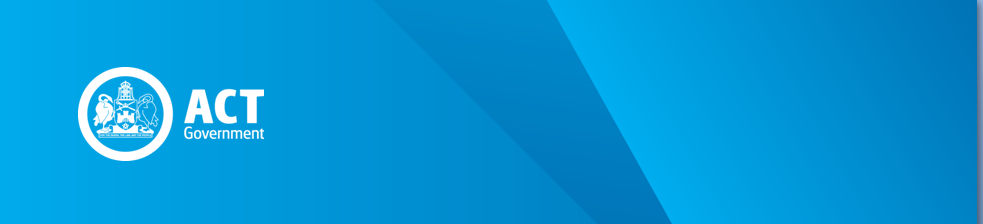 This form is to be used to change the contact details registered during a tenancy agreement under the Residential Tenancies Act 1997. Email completed application forms to: rb@act.gov.au with the property address as the subject header. Electronic signatures will not be accepted.Rented Premises DetailsNew contact detailsAny alteration to information provided on this form must be struck through with a black pen. Substitute information must be clear and all parties must sign in the margin.  Do not use correction fluid or tape.To avoid unnecessary delays, please ensure that the form is completed correctly and in full using BLACK PEN only.PRIVACY INFORMATION: The Act authorises the collection of the information required by this form.  Any unreasonable intrusion into a person’s privacy in accordance with the Information Privacy Act 2014 will be prevented.  However, identifiable information is provided to law enforcement organisations and authorised organisations that have legal authority to request information under prescribed circumstances. Information may also be released to the Commissioner of Social Housing where a Housing ACT bond loan exists over the bond. Non-identifying information is regularly released to the Real Estate Institute of Australia.Bond Lodgement Number (if known):Unit numberStreet numberStreet nameSuburbPostcodeFull NamePostal AddressContact Phone EmailCheck this box if you do not wish to receive correspondence via email: Date the change takes effectSignature of requesting person